«Η διαφορά στην ορθογραφία απλών, σύνθετων, παρασύνθετων ουσιαστικών» του Άρη Ιωαννίδη Γράφει ο Άρης Ιωαννίδης
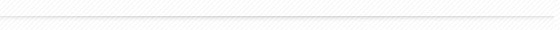 Ιδιαίτερα «προβλήματα» δημιουργεί σε όλους μας η ορθογραφία πολλών  ουσιαστικών, η  σύνθεσή των οποίων  (ή ακόμη κι όταν πρόκειται για παρασύνθετα) διαφοροποιεί την ορθογραφία τους. Ας δούμε μερικά…ανδρεία …  ανανδρίαδoυλεία …  εθελοδουλίαθρησκεία… ανεξιθρησκίακαπηλεία… αρχαιοκαπηλίαλατρεία… αρχαιολατρία, προσωπολατρία κ.ά.πορεία… πεζοπορίαμειγνύω… αμιγήςοδύνη …  ανώδυνος, επώδυνοςόλεθρος… πανωλεθρίαόνυxας … παρωνυχίδαόροφος… διώροφοςόρυγμα… αλλά ανθρακωρύχος(Προσοχή: Τι γίνεται με αυτά τα ουσιαστικά που προκαλούν πραγματικά σύγχυση; Γράφονται, λοιπόν,  με «ει» όταν προέρχονται από ρήμα σε -εύω / εύομαι (λατρεύω>λατρεία), αλλά  με «ι» όταν προέρχονται από ουσιαστικό (ειδωλολάτρης>ειδωλολατρία).  Οι λέξεις αυτές (ειδωλολατρία,  πατριδοκαπηλία κ.ά.), που φαινομενικά έχουν ως  β΄ συνθετικό αυτά τα ουσιαστικά, γράφονται με -ι-. Όμως, οι λέξεις αυτές δεν προέρχονται από σύνθεση,  αλλά είναι παρασύνθετες και προέρχονται από τα αντίστοιχα επίθετα.)Το παραπάνω φαινόμενο  δε συμβαίνει μόνο ανάμεσα σε απλά και σύνθετα ή παρασύνθετα , αλλά και σε άλλες περιπτώσεις , όπως…ταμείο… ταμίαςαμείβω… αμοιβήαντικρίζω… αντίκρυ, αντικρινόςβραδιά… βράδυ, αλλά  βραδινόςκαταλείπω… κατάλοιποελλείπω… ελλιπής, ελλιπώςυπολείπομαι… υπόλοιπογεωπονία… γαιοκτήμονας, γαιοκτησίαπαλεύω… παλαιστήςνεότερος… νεωτερικός, νεωτερισμός